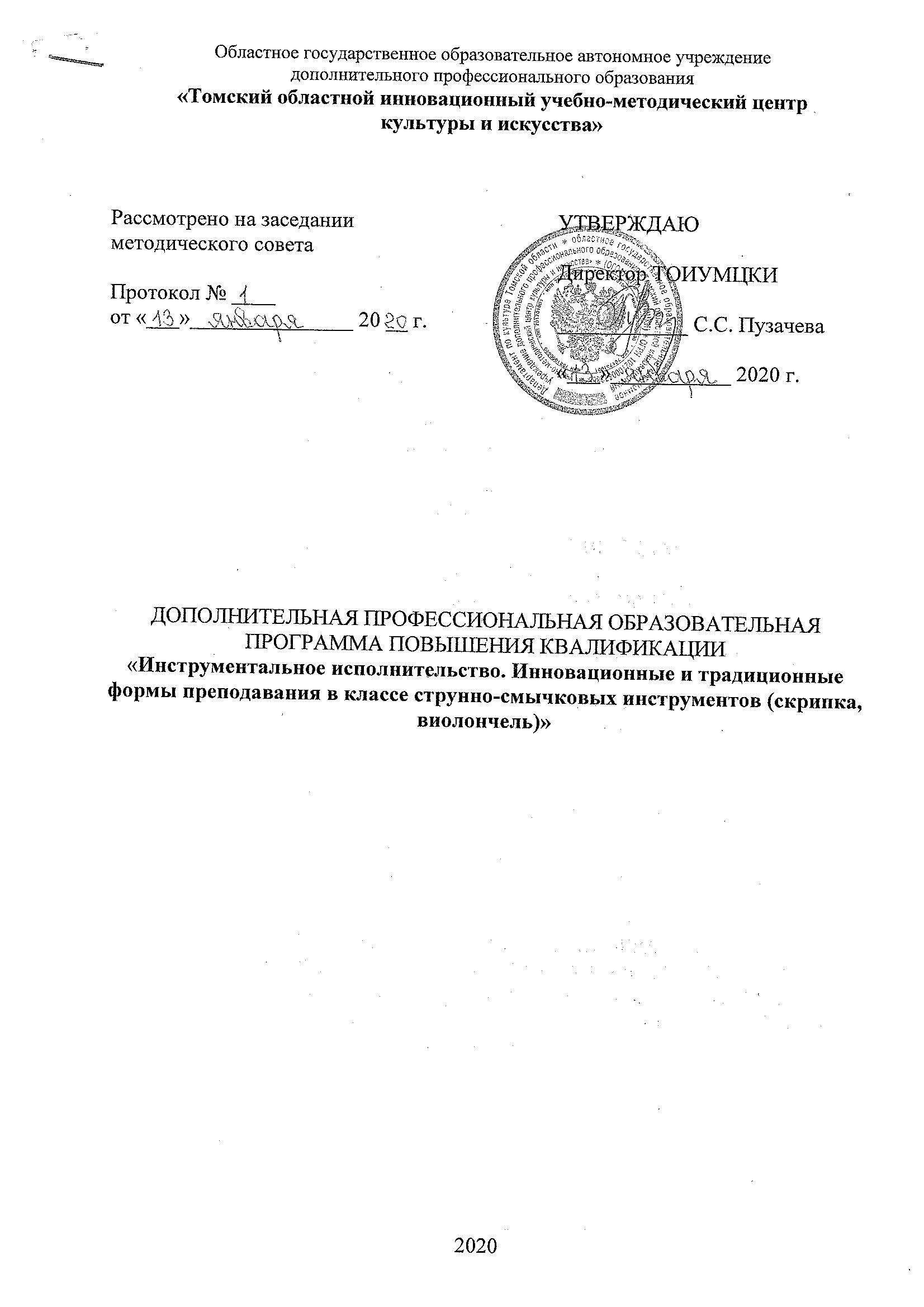 1. ОБЩИЕ ПОЛОЖЕНИЯДополнительная профессиональная образовательная программа повышения квалификации «Инструментальное исполнительство. Инновационные и традиционные формы преподавания в классе струнно-смычковых инструментов (скрипка, виолончель)» разработана в соответствии с- Федеральным законом от 29 декабря . № 273 – ФЗ «Об образовании в Российской Федерации»;- Федеральным государственным образовательным стандартом среднего профессионального образования по специальности 53.02.03 «Инструментальное исполнительство» (по видам инструментов);- Приказом Министерства образования и науки Российской Федерации от 1 июля . № 499 «Об утверждении порядка организации и осуществления образовательной организации и осуществления образовательной деятельности по дополнительным профессиональным программам»;- Приказом Министерства труда и социальной защиты Российской Федерации от 8 сентября . № 613н «Об утверждении профессионального стандарта «Педагог дополнительного образования детей и взрослых»»;- Уставом ОГОАУ ДПО «Томский областной инновационный учебно-методический центр культуры и искусства».Программа предназначена для повышения квалификации и совершенствования профессиональной деятельности преподавателей ДШИ, работающих по направлению «Инструментальное исполнительство», и рассчитана на 150 часов.Новые подходы к преподаванию инструментального исполнительства должны отвечать современным требованиям. С этой целью необходимо углубление профессиональных знаний и умений педагогов, позволяющих успешно решать задачи музыкального образования, эстетического воспитания и развития личности, что и обусловило необходимость разработки образовательной программы курса «Инструментальное исполнительство. Инновационные и традиционные формы преподавания в классе баяна/аккордеона, концертмейстерство».Также педагоги испытывают постоянную потребность в совершенствовании своих педагогических знаний, обмене опытом с коллегами, ориентации на лучшие образцы музыкальной культуры в различных жанрах, на что и направлена данная образовательная программа.2. ЦЕЛЬ ПРОГРАММЫЦель: повышение квалификации педагогов по актуальным вопросам теории и методики инструментального исполнительства и стимулирование их к самообразованию.Достижение этой цели обеспечивается решением следующих задач:углубление и обновление знаний по современным проблемам в классе струнно-смычковых инструментов;ознакомление с тенденциями развития системы музыкального образования;ознакомление с современными теориями музыкального образования;ориентация слушателей на актуальные проблемы качества образования – технологии обучения, способы оценивания;выработка практических умений по использованию современных психолого -педагогических технологий в процессе профессиональной музыкальной деятельности;помощь в организации самостоятельной работы по совершенствованию практических умений и навыков, в разработке программы дальнейшего развития музыкальной педагогической деятельности.3. ПЛАНИРУЕМЫЕ РЕЗУЛЬТАТЫ ОБУЧЕНИЯСлушатель должен обладать общими компетенциями (ОК), включающими в себя способности:ОК 1. Организовывать собственную деятельность, определять методы и способы выполнения профессиональных задач, оценивать их эффективность и качество.ОК 2. Решать проблемы, оценивать риски и принимать решения в нестандартных ситуациях.ОК 3. Осуществлять поиск, анализ и оценку информации, необходимой для постановки и решения профессиональных задач, профессионального и личностного развития.ОК 4. Использовать информационно-коммуникационные технологии для совершенствования профессиональной деятельности.ОК 5. Работать в коллективе, эффективно общаться с коллегами, руководством.ОК 6. Ставить цели, мотивировать деятельность обучающихся, организовывать и контролировать их работу с принятием на себя ответственности за результат выполнения заданий.ОК 7. Самостоятельно определять задачи профессионального и личностного развития, заниматься самообразованием, осознанно планировать повышение квалификации.2. Слушатель должен обладать профессиональными компетенциями (ПК), соответствующими видам деятельности:2.1. Исполнительская деятельность.ПК 2.1.1. Целостно и грамотно воспринимать и исполнять музыкальные произведения.ПК 2.1.2. Выполнять теоретический и исполнительский анализ музыкального произведения, применять базовые теоретические знания в процессе поиска интерпретаторских решений.ПК 2.1.3.1. Применять в практической деятельности технические средства звукозаписи.ПК 2.1.4. Применять базовые знания по устройству своего инструмента для решения музыкально-исполнительских задач.2.2.Педагогическая деятельность.ПК 2.2.1. Осуществлять педагогическую и учебно-методическую деятельность в образовательных организациях дополнительного образования детей (детских школах искусств по видам искусств), общеобразовательных организациях, профессиональных образовательных организациях.ПК 2.2.2. Использовать знания в области психологии и педагогики, специальных и музыкально-теоретических дисциплинах в преподавательской деятельности.ПК 2.2.3. Использовать базовые знания и практический опыт по организации и анализу учебного процесса, методике подготовки и проведения урока в исполнительском классе.ПК 2.2.4. Осваивать основной учебно-педагогический репертуар.ПК 2.2.5. Применять классические и современные методы преподавания, анализировать особенности отечественных и мировых инструментальных школ.ПК 2.2.6. Использовать индивидуальные методы и приемы работы в исполнительском классе с учетом возрастных, психологических и физиологических особенностей обучающихся.ПК 2.2.7. Планировать развитие профессиональных умений обучающихся.ПК 2.2.8. Владеть культурой устной и письменной речи, профессиональной терминологией.В результате обучения слушатель должен знать:Федеральные государственные требования (ФГТ) к минимуму содержания, структуре и условиям реализации дополнительных предпрофессиональных программ в избранной области (при наличии);характеристики различных методов, форм, приемов и средств организации деятельности учащихся при освоении дополнительных общеобразовательных программ соответствующей направленности;электронные ресурсы, необходимые для организации различных видов деятельности обучающихся;психолого-педагогические основы и методика применения технических средств обучения, ИКТ, электронных образовательных и информационных ресурсов, дистанционных образовательных технологий и электронного обучения, если их использование возможно для освоения дополнительной общеобразовательной программы;особенности и организация педагогического наблюдения, других методов педагогической диагностики, принципы и приемы интерпретации полученных результатов;содержание и методика реализации дополнительных общеобразовательных программ, в том числе современные методы, формы, способы и приемы обучения и воспитания;особенности работы с учащимися, одаренными в избранной области деятельности (дополнительного образования);специальные условия, необходимые для дополнительного образования лиц с ограниченными возможностями здоровья, специфика инклюзивного подхода в образовании (при их реализации);профориентационные возможности занятий избранным видом деятельности, основные подходы и направления работы в области профессиональной ориентации, поддержки и сопровождения профессионального самоопределения.приобрести умения:анализировать проведенные занятия для установления соответствия содержания, методов и средств поставленным целям и задачам, интерпретировать и использовать в работе полученные результаты для коррекции собственной деятельности;устанавливать педагогически целесообразные взаимоотношения с учащимися, создавать педагогические условия для формирования на учебных занятиях благоприятного психологического климата, использовать различные средства педагогической поддержки учащихся;готовить учащихся к участию в выставках, конкурсах, соревнованиях и иных аналогичных мероприятиях (в соответствии с направленностью осваиваемой программы);планировать образовательный процесс, занятия и (или) циклы занятий, разрабатывать сценарии досуговых мероприятий с учетом:- задач и особенностей образовательной программы;- образовательных запросов учащихся (для детей – и их родителей (законных представителей)), возможностей и условий их удовлетворения в процессе освоения образовательной программы;- фактического уровня подготовленности, состояния здоровья, возрастных и индивидуальных особенностей учащихся (в том числе одаренных детей, учащихся с ограниченными возможностями здоровья – в зависимости от контингента учащихся);- особенностей группы учащихся;- специфики инклюзивного подхода в образовании (при его реализации);- санитарно-гигиенических норм и требований охраны жизни и здоровья учащихся.основные подходы и направления работы в области профессиональной ориентации, поддержки и сопровождения профессионального самоопределения при реализации дополнительных общеобразовательных программ соответствующей направленности;использовать на занятиях педагогически обоснованные формы, методы, средства и приемы организации деятельности учащихся (в том числе информационно-коммуникационные технологии (ИКТ), электронные образовательные и информационные ресурсы) с учетом особенностей:- избранной области деятельности и задач дополнительной общеобразовательной программы;- состояния здоровья, возрастных и индивидуальных особенностей учащихся (в том числе одаренных детей, учащихся с ограниченными возможностями здоровья).Категория слушателей: - лица, имеющие среднее профессиональное и (или) высшее образование;- лица, получающие среднее профессиональное и (или) высшее образование.Трудоемкость программы: 150 аудиторных, заочно – дистанционных часовСрок обучения: 23 дняФорма обучения: очная, заочно - дистанционнаяКалендарный учебный график: с 02.03.2020 по 11.04.2020Режим занятий: 1 день х 2 часа; 1 день х 4 часа; 18 дней х 8 часовПрограмма отражает современные тенденции и требования к практическому владению музыкальным инструментом, направлена на повышение общей культуры специалистов, а также на достижение профессионального уровня в обучение игре на инструменте.Уровень усвоения программы определяется сдачей зачетов, обсуждением проблемных тем и выполнением творческих заданий по итогам обучения.Слушателям, успешно завершившим обучение и прошедшим итоговую аттестацию, выдается документ о повышении квалификации установленного образца: удостоверение.4. СОДЕРЖАНИЕ ПРОГРАММЫУЧЕБНЫЙ ПЛАНповышения квалификациипо дополнительной профессиональной образовательной программе«Инструментальное исполнительство. Инновационные и традиционные формы преподавания в классе струнно-смычковых инструментов (скрипка, виолончель)»УЧЕБНО-ТЕМАТИЧЕСКИЙ ПЛАНповышения квалификациипо дополнительной профессиональной образовательной программе«Инструментальное исполнительство. Инновационные и традиционные формы преподавания в классе струнно-смычковых инструментов (скрипка, виолончель)»РАБОЧАЯ ПРОГРАММА УЧЕБНЫХ ДИСЦИПЛИНТема 1.Психология творчества(всего 12 часов; из них 8 часов лекции, 4 часа практики)Понятие творчества и творческого мышления. Стадии развития творческого мышления детей разного возраста. Творческий подход в работе с учащимися. Влияние интеллекта на развитие творческого мышления. Тестирование интеллекта и креативности.Тема 2.Педагогика(всего 8 часов; из них 4 часа лекции, 4 часа практики)Предмет педагогики. Основные педагогические понятия. Организационные формы учебного процесса. Возрастные особенности организации учебного процесса. Работа с профессиональными деформациями педагога.Тема 3.Технология разработки общеразвивающих программ(всего 8 часов; из них 6 часов лекции, 2 часа практики)Требования к общеразвивающим программам и их классификация. Этапы разработки общеразвивающих программ. Экспертиза общеразвивающих программ.Тема 4.Музыка XX века(всего 8 часов; из них 4 часа лекции, 4 часа практики)Современные тенденции композиторского творчества. Стилистика в музыке ХХ века. Сонорика, алеаторика, новая простота, полистилистика. Трактовка жанров в музыке ХХ века.Тема 5.Психология профессиональной деятельности(всего 8 часов; из них 4 часа лекции, 4 часа практики)Психология профессиональной деятельности как самостоятельная наука. Психологические особенности и специфика делового общения. Личностные и профессиональные требования к специалисту. Лидерство и руководство.Тема 6.Аттестация как ресурс развития профессиональной компетентности педагога(всего 12 часов; из них 8 часов лекции, 4 часа практики)Региональные нормативно-правовые документы по аттестации педработников. Нормативно-правовые основания аттестации педагогических работников, осуществляющих образовательную деятельность. Технологические аспекты подготовки и проведения аттестации. Механизмы выявления и критерии оценивания уровня квалификации педагога.Тема 7.Возрастная психология(всего 8 часов; из них 5 часов лекции, 3 часа практики)Основные закономерности и динамика психического развития. Психическое развитие ребенка в младенчестве и раннем детстве. Психическое развитие ребенка в дошкольном возрасте. Психическое развитие ребенка в младшем школьном возрасте. Психическое развитие в подростковом возрасте. Психическое развитие в период взрослости и в позднем возрасте.Тема 8.Музыкальное содержание(всего 8 часов; из них 4 часа лекции, 4 часа практики)Специальное и не специальное музыкальное содержание. Музыкальное содержание в различные эпохи 17-20 века.Тема 9.Подготовка к концертному выступлению(всего 24 часа; из них 14 часов лекции, 10 часов практики)Работа в предконцертной обстановке. Творческое самочувствие. Работа над репертуаром. Концертное волнение. Причины концертного волнения и способы борьбы с ними.Тема 10.Безопасность жизнедеятельности. Мероприятия по антитеррористической безопасности в образовательном учреждении(всего 8 часов; из них 8 часов лекции)Влияния среды обитания и окружающей природной среды на жизнедеятельность человека. Воздействие на человека опасных и вредных факторов среды. Правовое обеспечение безопасности жизнедеятельности. Нормативно - правовые акты по антитеррору. Рекомендации по обеспечению охраны ОУ: - виды, система, порядок и задачи охраны объектов; - общие положения; - организация делопроизводства; - меры инженерно-технической укрепленности образовательного учреждения; - оборудование образовательного учреждения техническими средствами; - создание системы оповещения; - организация взаимодействия администрации образовательного учреждения; - категорирование объектов возможных террористических посягательств; - рекомендации по разработке плана - схемы охраны образовательного учреждения при угрозе или совершении террористического акта. Взаимодействие ОУ с оперативными службами.Тема 11.Музыкальная литература(всего 8 часов; из них 5 часов лекции, 3 часа практики)Анализ исполнительских интерпретаций музыкальных произведений. Понятие об основных элементах музыкальной речи, формах и жанрах профессиональной музыки, тембрах музыкальных инструментов, стилях и композиторах, знакомство с их основными произведениями, работой с дополнительной литературой. Умение определять и узнавать на слух различные стили и музыкальные фрагменты.Тема 12.Анализ музыкальных форм(всего 8 часов; из них 4 часа лекции, 4 часа практики)Вариации. Период. Простые формы. Рондо. Сложная трехзначная форма.Тема 13.Обучение игре на скрипке/виолончели (открытые уроки)(всего 8 часов; из них 4 часа лекции, 4 часа практики)Основные принципы работы над музыкальным произведением. Принципы и проблемы формирования основных приемов звукоизвлечения. Штрихи, аппликатура, техника левой и правой руки, двойные ноты, аккордная техника, украшения, флажолеты, пиццикато и т.д. Роль игры на начальном этапе обучения. Методические рекомендации преподавателям по организации работы с ансамблями.Тема 14.Организация дистанционного образования(всего 8 часов; из них 5 часов лекции, 3 часа практики)Преимущества и отличия дистанционного обучения от традиционного обучения. Проблемы дистанционного обучения. Варианты использования технологий дистанционного обучения: - в качестве дополнительной поддержки основного курса обучения; - в качестве основы для самообразования; - в качестве основной образовательной технологии. Особенности организации учебного процесса при дистанционном обучении. Нормативно-правовые документы, регламентирующие дистанционное обучение.Тема 15.Технология разработки и оформления учебно-методических пособий(всего 4 часа; из них 2 часа лекции, 2 часа практики)Основные виды учебно-методических материалов: учебно-методическое пособие, методическая разработка, методические рекомендации и указания, прикладная методическая продукция. Алгоритмы разработки методических материалов. Структурные элементы и структура отдельных видов методической продукции. Технические требования к оформлению методической продукции: требование к оформлению текста, оформление заголовков, правило оформление страниц, оформление иллюстраций и таблиц, оформление приложений и т.д.Тема 16.Методика обучения игре на скрипке/виолончели(всего 10 часов; из них 5 часов лекции, 5 часов практики)Посадка и постановка игрового аппарата. Проблемы общей постановки. Работа над музыкальным произведением. Работа над звуком: вибрация, интонация, динамика и фразировка. Штрихи, аппликатура, техника левой и правой руки, двойные ноты, аккордная техника, украшения, флажолеты, пиццикато и т.д. Примерные репертуарные списки по годам обучения. Работа с детским коллективом и проведения индивидуальных занятий с обучающимися.5. ФОРМЫ АТТЕСТАЦИИОсуществление текущего контроля проводится на основании «Положения о периодичности и порядке текущего контроля успеваемости, промежуточной аттестации обучающихся и итоговой аттестации выпускников» ОГОАУ ДПО «Томский областной инновационный учебно-методический центр культуры и искусства» утвержденного директором.Программой предусмотрен текущий контроль знаний по обучению:— осуществляется по всем дисциплинам, предусмотренным учебным планом.— форма контроля может быть осуществлена в виде практической работы в рамках проведения занятий в соответствии с темой модуля и устных ответов, основанных на учебно -методических материалах.Текущий контроль освоения обучающимися каждой дисциплины определяется отметками: «зачтено», «не зачтено».Итоговая аттестация слушателей по дополнительной профессиональной образовательной программе повышения квалификации «Инструментальное исполнительство. Инновационные и традиционные формы преподавания в классе баяна/аккордеона, концертмейстерство» проводится в форме зачета.Итоговая аттестация освоения обучающимися определяется отметками: «зачтено», «не зачтено».Вопросы для самоконтроля по учебной дисциплине «Возрастная психология»Задание. Выберите правильный вариант ответа.1. Какая из следующих ситуаций не является с точки зрения теории научения «критической»?А) кормлениеБ) сексуальное воспитаниеВ) обучение речиГ) научение выражению гнева2. Кто стоял у истоков психодинамической	теории личности?А) Зигмунд ФрейдБ) Карл ЮнгВ) Эрик ФроммГ) Абрахам Маслоу3. Что доминирует в структуре	личности	по Фрейду?А) сознательное (эго)Б) бессознательное (ид)В) суперэгоГ) коллективное бессознательное 4. Представители какой теории считали личность продуктом научения?А) гуманистическойБ) когнитивного бихевиоризмаВ) бихевиористскойГ) психодинамической 5. Как в психодинамической теории Фрейда называется длительный конфликт, вызванный чрезмерной опекой или неудовлетворением желаний?А) фрустрацияБ) напряжениеВ) неврозГ) фиксация6. Если младенец испугался, то он делает движения, как будто хочет обнять. Это …А) хватательный рефлексБ) коренной рефлексВ) рефлекс МороГ) адаптационный рефлекс7. Какая стадия когнитивного развития ассоциируется с ручным интеллектом?А) сенсомоторная стадияБ) предоперациональная стадияВ) конкретная операциональная стадияГ) стадия формальных операций8. На какой стадии когнитивного развития мышление становится обратимым?А) сенсомоторная стадияБ) предоперациональная стадияВ) конкретная операциональная стадияГ) стадия формальных операций9. Как называется механизм подражания ребенком поведению взрослых?А) копированиеБ) идентификацияВ) отражениеГ) имитация10. В каком возрасте человек решает проблему полноценности vs безысходности?А) на этапе молодостиБ) в старостиВ) в зрелом возрастеГ) в раннем детстве11. Какая дилемма решается человеком в возрасте 7 лет?А) доверие – недовериеБ) прилежание – чувство неполноценностиВ) близость – изоляцияГ) инициатива – чувство стыда12. Кто первым предложил возрастную периодизацию?А) Э. ЭриксонБ) Ж. ПиажеВ) Д. ЭльконинГ) К. Юнг13. На каком этапе человек сталкивается с кризисом среднего возраста?А) умудренность опытомБ) избавление от доминированияВ) кризис безотлагательностиГ) кризис вопросов14. Какую психосоциальную дилемму решает человек на этапе молодости?А) генеративность – стагнацияБ) полноценность – безысходностьВ) близость – изоляцияГ) идентификация – смешение ролей15. Как называется единица эмоционального «заряда», который передается в общении от одного человека к другому?А) эмоцияБ) поглаживаниеВ) трансакцияГ) настроение16. О каком виде поглаживаний идет речь, когда человека одобряют за выполненное задание или конкретный поступок?А) условные позитивныеБ) условные негативныеВ) безусловные позитивныеГ) безусловные негативные17. В каком возрасте, согласно оценке Роджера Гоулда, наступает умудренность опытом?А) 29-34 годаБ) 50 лет и старше В) 35-43 годаГ) 43-50 лет18. Главный конфликт юности, исходящий из потребности установить стабильную личностную индивидуальность?А) самостоятельность vs неуверенностьБ) генеративность vs стагнацияВ) целостность vs безысходностьГ) идентичность vs диффузия ролейЗадание по дисциплине «Педагогика»I.Педагогические проблемы:1. Перечислите наиболее актуальные педагогические проблемы, с которыми Вы сталкиваетесь в процессе преподавания своей дисциплины (отношения с учениками, их родителями, с другими педагогами и т.д.).2. Что вызывает у Вас наибольшее удивление и неприятие?3. Как Вы считаете, от Вас зависит решение этих проблем (проблемы) или это исключительнов компетенции других?II.ЭссеНапишите, пожалуйста, эссе на тему: «Развитие личности ребенка – основная цель обучения и воспитания»(Возможные вопросы: обучение и воспитание – две стороны одной медали, почему обучения без воспитания невозможно,  что я понимаю под развитием личности, как мой предмет и я можем внести вклад в развитие человека, почему часто случаются неудачи и т.д.)Требования к эссе: не менее 1,5 страницы формата А4, полуторный интервал.Практические задание по учебной дисциплины «Технология разработки общеразвивающих программ» - разработать структуру общеразвивающих программ.Выполнение практического задания по учебной дисциплины «Аттестация как ресурс развития профессиональной компетентности педагога»Практическое задание – проведение самооценки соответствия квалификационной категории (заполнение итогового заключения, оценивание показателей).Предмет «Методика обучения игре на скрипке/виолончели». Примерные вопросы к зачету:1. Периодизация в истории струнных инструментов.2. Музыкальные инструменты первобытной культуры.3. Музыкальные инструменты древнего Востока.4. Европейская музыкальная культура эпохи раннего Средневековья.5. Щипковая группа струнных инструментов.6. Смычковая группа струнных инструментов.7. Музыкальные инструменты, употребляемые в современной музыкальной практике.8. Струнная группа инструментов в оркестре.9. Скрипка и ее роль в оркестре.10. Альт и его роль в оркестре.11. Виолончель и ее роль в оркестре.12. Контрабас и его роль в оркестре.6. ОРГАНИЗАЦИОННО-ПЕДАГОГИЧЕСКИЕ УСЛОВИЯУСЛОВИЯ РЕАЛИЗАЦИИ УЧЕБНОЙ ПРОГРАММЫМатериально-техническое обеспечение: учебная аудитория, компьютеры, мультимедийный проектор, ноутбук, принтер, демонстрационный экран, флипчарт, магнитная доска, музыкальный инструмент.Кадровое обеспечение: педагогические работники, реализующие программу дополнительного профессионального обучения должны удовлетворять квалификационным требованиям, указанным в квалификационных справочниках по соответствующим должностям и (или) профессиональных стандартах.Учебно-методическое и информационное обеспечение:ЛИТЕРАТУРАРекомендуемый список основной литературы1. Берлянчик, М. Основы воспитания начинающего скрипача. СПб., 2018.2. Берлянчик М. Как учить игре на скрипке в музыкальной школе. М., 2016.3. Вопросы методики начального музыкального образования /Ред. В. Редненко, В. Натансона. М., 2019.4. Диалоги с В. А. Берлинским «Дар бесценный». Воронеж, 2017.5. Домогацкая И.Е. Учусь вместе с мамой. Музыкальный альбом в картинках. Москва, 2018.6. Иегуди Менухин «Странствия». Колибри, Москва, 2018.7. Григорьев, В. Ю. Методика обучения игре на скрипке. М., 2016.8. Горонок М.Д. Советы скрипичного мастера. СПб., 2016.9. Горонок М.Д. История построения струнно-смычковых инструментов в России (в шести томах). СПб., 2016.10. Ибука М. После трёх уже поздно. М., 2018.11. Коллективное инструментальное музицирование (оркестр К.Орфа). Примерная программа. /Сост. Жуковская Г.А.// Сборник прогамм для ДШИ. М., 2017.12.Коллективное музицирование. Класс ансамбля. Примерная программа для ДМШ и ДШИ. /Сост. Э.Н. Морозюк.М./, 2016.13.Третьяченко В.Ф. Скрипичная азбука. Красноярск, 2016.Дополнительный список методической литературыБеленький, В. Работа над произведением крупной формы в детской музыкальной школе В.Беленький / /Вопросы скрипичного исполнительства и педагогики //. – М., 2016.Володарский, П. Некоторые вопросы организации творческой работы в скрипичном классе / А. Володарский, В. Рылатко/. – Минск, 2018.Вопросы совершенствования преподавания игры на оркестровых инструментах: Учебное пособие по курсу методики. М., 2018.Вопросы музыкальной педагогики. Смычковые инструменты /Сост. и ред. М. Берлянчик и А. Юрьев/. Новосибирск, 2016.Вопросы музыкальной педагогики. Вып. 2. Под ред. В. Руденко. М., 2019.Вопросы музыкальной педагогики. Смычковые инструменты /Сост. и ред. М. Берлянчик и А. Юрьев. Новосибирск, 2018. Вопросы музыкальной педагогики. Смычковые инструменты /Сост. и ред. М. Берлянчик и А. Юрьев. Новосибирск, 2019.Вопросы совершенствования преподавания игры на оркестровых инструментах: Учебное пособие по курсу методики. М., 2017.Вопросы совершенствования преподавания игры на оркестровых инструментах: Учебное пособие по курсу методики. М., 2018.Гинзбург Л. «История виолончельного Искусства» 1-5 тома. Музыка. Москва, 2016.Гинзбург Л. «Пабло Казальс» Музыка. Москва, 2016.Гинзбург Л. Работа над музыкальным произведением. Методические очерки. М., 2018.Готсдинер А. Из опыта воспитательной работы в ДМШ. М., 2017.Готсдинер А. Слуховой метод обучения и работа над вибрацией в классе скрипки. М., 2019.Григорьев В. Методические взгляды Ю. И. Янкелевича//Ю. И. Янкелевич. Педагогическое наследие. М., 2017.Гутор В. П. «К.Ю. Давыдов как основатель школы». Музгиз, 2016.Двилянский, М. Роль двигательной активности в классе скрипки / М.Двилянский // Вопросы скрипичной педагогики и истории исполнительства//. – Минск, 2018.Зеленин, В. Роль речевого общения в скрипичной педагогике / В.Зеленин // Вопросы методики начального музыкального образования//. – М., 2017.Зеленин, В. О некоторых возможностях повышения эффективности обучения игре на скрипке / В.Зеленин // Вопросы скрипичной педагогики и истории исполнительства//. – М., 2017.Марков А. Школа для скрипки. (русск. изд.2020).Маккиннон, Л. Игра наизусть / Л. Маккиннон. – Л., 2019.Мострас К. Интонация на скрипке. М., 2017.Мострас К. Система домашних занятий скрипача. М., 2018.Назаров И. Основы музыкально - исполнительской техники и метод её совершенствования. Л., 2019.Ойстрах Д. Воспоминания. Статьи. Интервью. Письма / Сост. В. Григорьев/. М., 2020.Патрушева Н. Методико-исполнительский анализ скрипичных произведений Ж. Акколаи и Ф. Крейслера / Н. Патрушева/. – Алма-Ата, 2019.Петрова, И. К вопросу развития творческих способностей младших школьников / И.Петрова // Вопросы музыкальной педагогики. – 2017. Вып. 7. Погожева, Т. Вопросы методики обучения игре на скрипке /Т. Погожева/. – М., 2018.Полянский, Ю. Воспитание и обучение в ДМШ. Скрипка. Виолончель. 1 класс / Ю.Полянский, П. Меламед, Е. Мурзина. – Киев, 2018.Тагиев, М. Практические вопросы скрипичной педагогики / М. Тагиев, Л. Парсегов. – Баку, 2017.Сапожников Р. Обучение начинающего виолончелиста. М., 2018.Сапожников Р. Основы методики обучения игре на виолончели. М., 2017.Сапожников Р. Первоначальное обучение виолончелиста. Методика развития первоначальных навыков игры на виолончели. М., 2018.Степанов Б. Основные принципы применения смычковых штрихов. Л., 2018.Струве Б. Вибрация как исполнительский навык игры на смычковых инструментах. М. - Л., 2016. Струве Б. Пути начального развития юных скрипачей и виолончелистов. М., 2018.Струве Б. Типовые формы постановки рук инструменталистов, (смычковая группа). М., 2018.Третьяченко, В. Педагогический репертуар и задачи начального обучения скрипача / В. Третьяченко // Вопросы музыкальной педагогики. – 2018. – Вып. 7.Трунова, Л. К вопросу об использовании принципов проблемного обучения в струнно-смычковом классе // Л.Трунова // Учебно - воспитательная работа в струнно - смычковых классах детских музыкальных школ. – М., 2018.Турчанинова, Г. Некоторые вопросы профессионального обучения скрипачей в младших классах ДМШ / Г.Турчанинова // Вопросы методики начального музыкального образования. – М., 2018.Шульпяков О. Техническое развитие музыканта - исполнителя. Проблемы методологии. Л., 2017.Янкелевич Ю. Педагогическое наследие. М., 2017.№п/пНаименование разделовВсего часовВ том числеВ том числеВ том числеФорма контроля№п/пНаименование разделовВсего часовЛПИндФорма контроля1.Психология творчества846222Обсуждение проблемных темВыполнение задания2.Педагогика844Закрепление материала3.Технология разработки общеразвивающих программ862Обсуждение проблемных тем4.Музыка XX века844Фронтальный опрос5.Психология профессиональной деятельности844Обсуждение проблемных тем6.Аттестация как ресурс развития профессиональной компетентности педагога1284Закрепление материала7.Возрастная психология853Закрепление материала8.Музыкальное содержание844Выполнение задания9.Подготовка к концертному выступлению241410Выполнение задания10.Безопасность жизнедеятельности. Мероприятия по антитеррористической безопасности в образовательном учреждении88Обсуждение проблемных тем11.Музыкальная литература853Выполнение задания12.Анализ музыкальных форм844Выполнение задания13.Обучения игре на скрипке/виолончели (открытые уроки)844Закрепление материала14.Организация дистанционного образования853Закрепление материала15.Технология разработки и оформления учебно-методических пособий422Закрепление материалаИтоговая аттестация по учебной дисциплине «Методика обучения игре на скрипке/виолончели»1055ЗачётИТОГО:1509060Наименование разделов и темВсего часовВ том числеВ том числеВ том числеФорма контроляНаименование разделов и темВсего часовлекциипрактические занятияиндивидуальные занятияФорма контроля1.Психология творчества:1.1. Понятие творчества и творческого мышления1.2. Стадии развития творческого мышления детей разного возраста1.3. Творческий подход в работе с учащимися1.4. Влияние интеллекта на развитие творческого мышления1.5. Тестирование интеллекта и креативности124421183310,50,541110,50,5Обсуждение проблемных темВыполнение задания2.Педагогика:2.1. Предмет педагогики. Основные педагогические понятия2.2. Организационные формы учебного процесса2.3. Возрастные особенности организации учебного процесса2.4. Работа с профессиональными деформациями педагога822224111141111Закрепление материала3. Технология разработки общеразвивающих программ:3.1. Требования к общеразвивающим программам и их классификация3.2. Этапы разработки общеразвивающих программ3.3. Экспертиза общеразвивающих программ82336222211Обсуждение проблемных тем4.Музыка XX века:4.1. Современные тенденции композиторского творчества4.2. Стилистика в музыке ХХ века4.3. Сонорика, алеаторика, новая простота, полистилистика4.4. Трактовка жанров в музыке ХХ века822224111141111Фронтальный опрос5.Психология профессиональной деятельности:5.1. Психология профессиональнойдеятельности каксамостоятельная наука5.2. Психологические особенностии специфика делового общения5.3. Личностные и профессиональныетребования к специалисту5.4. Лидерство и руководство822224111141111Обсуждение проблемных тем6. Аттестация как ресурс развития профессиональной компетентности педагога:6.1. Региональные нормативно-правовые документы по аттестации педработников6.2. Нормативно-правовые основания аттестации педагогических работников, осуществляющих образовательную деятельность6.3. Технологические аспекты подготовки и проведения аттестации6.4. Механизмы выявления и критерии оценивания уровня квалификации педагога1233338222241111Закрепление материала7. Возрастная психология:7.1. Основные закономерности и динамика психического развития7.2. Психическое развитие ребенка в младенчестве и раннем детстве7.3. Психическое развитие ребенка в дошкольном возрасте7.4. Психическое развитие ребенка в младшем школьном возрасте7.5. Психическое развитие в подростковом возрасте7.6. Психическое развитие в период взрослости и в позднем возрасте831111152,50,50,50,50,50,530,50,50,50,50,50,5Закрепление материала8.Музыкальное содержание:8.1. Специальное и не специальное музыкальное содержание8.2. Музыкальное содержание в различные эпохи 17-20 века844422422Выполнение задания9.Подготовка к концертному выступлению:9.1. Работа в предконцертной обстановке9.2. Творческое самочувствие9.3. Работа над репертуаром9.4. Концертное волнение. Причины концертного волнения и способы борьбы с ними246666143434103232Выполнение задания10.Безопасность жизнедеятельности. Мероприятия по антитеррористической безопасности в образовательном учреждении:10.1. Влияния среды обитания и окружающей природной среды на жизнедеятельность человека10.2. Воздействие на человека опасных и вредных факторов среды10.3. Правовое обеспечение безопасности жизнедеятельности10.4. Нормативно - правовые акты по антитеррору10.5. Рекомендации по обеспечению охраны ОУ:- виды, система, порядок и задачи охраны объектов;- общие положения;- организация делопроизводства;- меры инженерно-технической укрепленности образовательного учреждения;- оборудование образовательного учреждения техническими средствами;- создание системы оповещения;- организация взаимодействия администрации образовательного учреждения;- категорирование объектов возможных террористических посягательств;- рекомендации по разработке плана - схемы охраны образовательного учреждения при угрозе или совершении террористического акта10.6. Взаимодействие ОУ с оперативными службами81122118112211Обсуждение проблемных тем11.Музыкальная литература:11.1. Анализ исполнительских интерпретаций музыкальных произведений11.2. Понятие об основных элементах музыкальной речи, формах и жанрах профессиональной музыки, тембрах музыкальных инструментов, стилях и композиторах, знакомство с их основными произведениями, работой с дополнительной литературой11.3. Умение определять и узнавать на слух различные стили и музыкальные фрагменты833252213111Выполнение задания12.Анализ музыкальных форм:12.1. Вариации12.2. Период12.3. Простые формы12.4. Рондо12.5. Сложная трехзначная форма8221214110,510,54110,510,5Выполнение задания13.Обучение игре на скрипке/виолончели (открытые уроки):13.1. Основные принципы работы над музыкальным произведением13.2. Принципы и проблемы формирования основных приемов звукоизвлечения13.3. Штрихи, аппликатура, техника левой и правой руки, двойные ноты, аккордная техника, украшения, флажолеты, пиццикато и т.д.13.4. Роль игры на начальном этапе обучения13.5. Методические рекомендации преподавателям по организации работы с ансамблями81222140,51110,540,51110,5Закрепление материала14.Организация дистанционного образования:14.1. Преимущества и отличия дистанционного обучения от традиционного обучения14.2. Проблемы дистанционного обучения14.3. Варианты использования технологий дистанционного обучения:- в качестве дополнительной поддержки основного курса обучения;- в качестве основы для самообразования;- в качестве основной образовательной технологии14.4. Особенности организации учебного процесса при дистанционном обучении14.5. Нормативно-правовые документы, регламентирующие дистанционное обучение8112225111113111Закрепление материала15.Технология разработки и оформления учебно-методических пособий:15.1. Основные виды учебно-методических материалов: учебно-методическое пособие, методическая разработка, методические рекомендации и указания, прикладная методическая продукция15.2. Алгоритмы разработки методических материалов15.3. Структурные элементы и структура отдельных видов методической продукции15.4. Технические требования к оформлению методической продукции: требование к оформлению текста, оформление заголовков, правило оформление страниц, оформление иллюстраций и таблиц, оформление приложений и т.д.4111120,50,50,50,520,50,50,50,5Закрепление материалаИтоговая аттестация по учебной дисциплине «Методика обучения игре на скрипке/виолончели»1055ЗачётИТОГО:1509060